Рекомендации для родителей по правилам дорожного движения 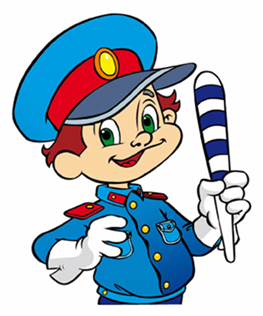 1. При выходе из дома:-учите ребенка наблюдательности. Если у подъезда стоят транспортные средства или растут деревья, кусты, остановитесь, научите ребенка осматриваться по сторонам и определять, нет ли опасности приближающегося транспорта.2. При движении по тротуару:-придерживайтесь правой стороны тротуара; не ведите ребенка по краю тротуара: взрослый должен находиться со стороны проезжей части; крепко держите малыша за руку;-приучите ребенка, идя по тротуару, внимательно наблюдать за выездом со двора и т. п.;-не разрешайте детям играть вблизи дорог и на проезжей части.3. Готовясь перейти дорогу:-прекратите разговаривать - ребенок должен привыкнуть, что при переходе дороги нужно сосредоточиться;-остановитесь или замедлите движение, осмотрите проезжую часть;-привлеките ребенка к наблюдению за обстановкой на дороге.4. При переходе проезжей части:-переходите дорогу только по пешеходным переходам или на перекрестках по отмеченной линии - зебре, иначе ребенок привыкнет переходить где придется; -не спешите и не бегите, переходите дорогу всегда размеренным шагом;-показывайте ребенку следующие действия по осмотру дороги: поворот головы налево, направо, еще раз налево. Дойдя до разделительной линии, делайте вместе с ним поворот головы направо. Если нет движения транспорта, продолжайте переход, не останавливаясь, а если есть — остановитесь на линии и пропустите транспорт, держа ребенка за руку.5. На остановках общественного транспорта: -не ускоряйте шаг и не бегите вместе с ребенком на остановку нужного маршрутного транспорта. Объясните ребенку, что это опасно, лучше подождать следующий автобус (троллейбус) и т. д.;-держите ребенка крепко за руку. Нередки случаи, когда ребенок вырывается и выбегает на проезжую часть;-при высадке из автобуса, троллейбуса, трамвая, такси выходите первыми. В противном случае ребенок может упасть или выбежать на проезжую часть дороги.6. При перевозке детей в автомобиле:-ремень безопасности для ребенка должен иметь адаптер по его росту (чтобы ремень не был на уровне шеи);-дети до 12 лет должны сидеть в специальном детском удерживающем устройстве (кресле) или занимать самые безопасные места в автомобиле: середину и правую часть заднего сиденья;-всегда пристегивайтесь ремнями безопасности сами и объясняйте ребенку, зачем это нужно делать. Если это правило автоматически выполняется Вами, то оно будет формировать у ребенка привычки пристегиваться ремнем  безопасности.Помните, что ребенок учится законам улицы, беря пример с вас – родителей, других взрослых. Пусть ваш пример учит дисциплинированному поведению на улице не только вашего ребенка, но и других детей.Старайтесь сделать все возможное, чтобы оградить детей от несчастных случаев на дорогах!Берегите своих детей!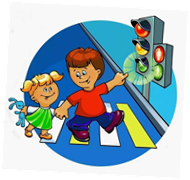 